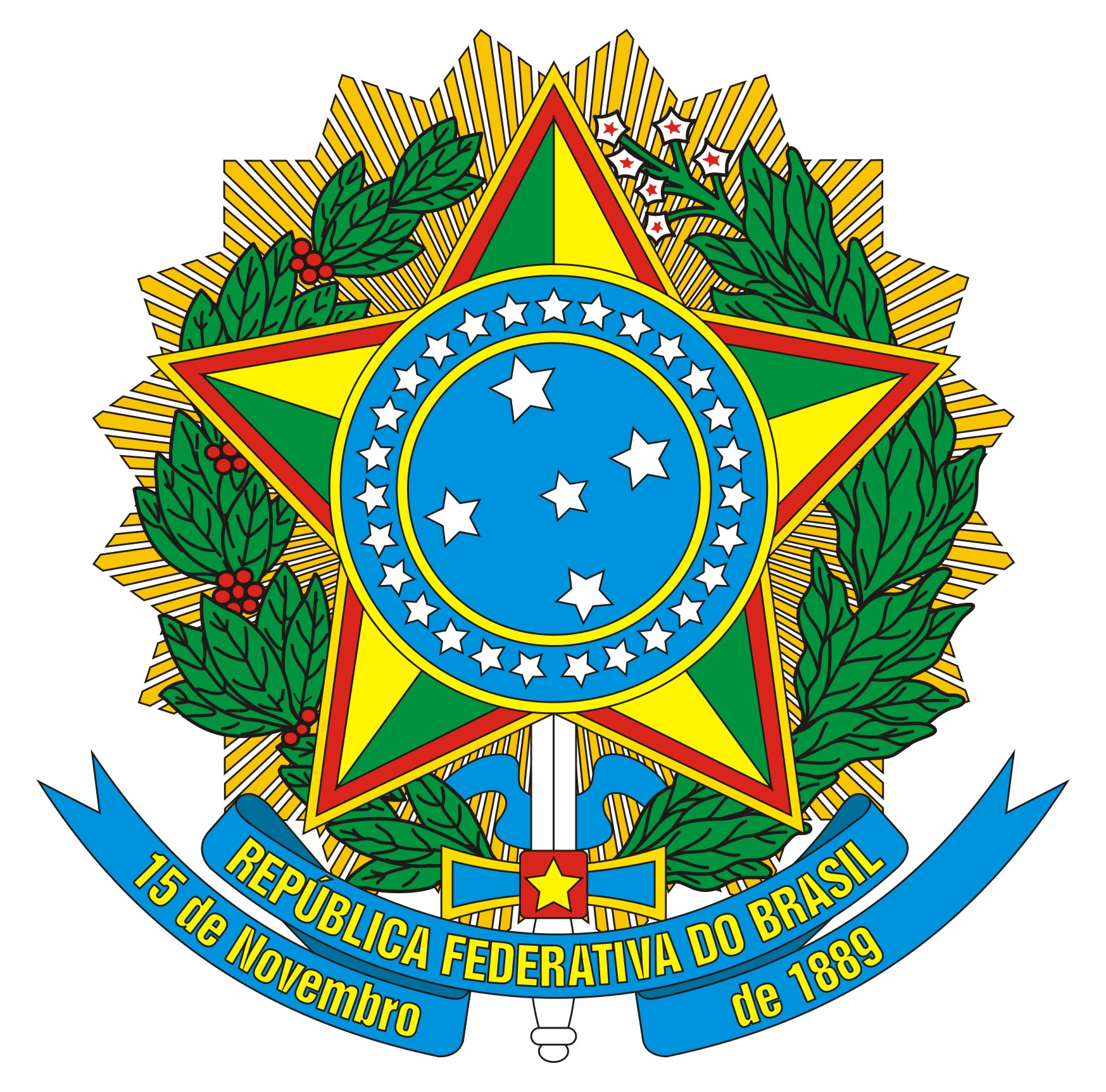 Ministério da EducaçãoUniversidade Federal do CaririPró-Reitoria de GraduaçãoCoordenadoria para o Fortalecimento da Qualidade do EnsinoEDITAL Nº 18/2021 –PROGRAD/UFCAPROGRAMA DE APRENDIZAGEM COOPERATIVA EM CÉLULAS ESTUDANTIS - PACCEANEXO I- INSTRUÇÕES PARA COMPOSIÇÃO DO MEMORIALO Memorial tem como objetivo a apresentação da história de vida do estudante proponente, devendo articular os seguintes componentes em sua redação: a) Informações pessoais: nome, idade, cidade(s) onde nasceu, já tenha morado e vive atualmente (histórico de moradia). Demais informações pessoais sobre gostos, predileções, convicções políticas ou religiosas, projetos profissionais, situação parental etc. fica a critério do estudante;b) Informações acadêmicas: um histórico de sua formação, avaliação da sua formação presente, relato de sua experiência em outros cursos ou instituições, uma autoavaliação da sua proficiência em idiomas e de seu domínio técnico-científico ou tecnológico em outras atividades e áreas;c) Informações sociais: menção das atividades extra-acadêmicas que participa ou participou, podendo conter uma caracterização das mesmas e uma avaliação sobre a experiência, a habilidade e o conhecimento adquiridos através dessas vivências;d) Entendimento e expectativas sobre o PACCE: lista de suas projeções e expectativas a respeito do PACCE, contendo uma consideração sobre sua vocação para articular um grupo de estudo, um levantamento de possíveis problemas relativos ao trabalho ou atividade em grupo, suas expectativas para fomentar a autonomia intelectual, planejar e executar projetos de aprendizagem.Quaisquer outros fatos significativos a serem contados, dotados de uma relevância para sua narrativa e que possam ser considerados como marcos de sua vida pessoal, profissional ou estudantil, podem ser acrescentados.